Tiszavasvári Város Polgármesterétől4440 Tiszavasvári Városháza tér 4.Tel.: 42/520-500,	Fax: 42/275-000,	e-mail: tvonkph@tiszavasvari.huTPH/5363-3/2020.8/2020.HATÁROZAT       - veszélyhelyzetben átruházott hatáskörben meghozott döntésről -                a Mezőőri Szolgálat 2019. évi tevékenységéről szóló beszámolójáról  A katasztrófavédelemről és a hozzá kapcsolódó egyes törvények módosításáról szóló 2011. évi CXXVIII. törvény 46. § (4) bekezdésében biztosított jogkörömben, Tiszavasvári Város Önkormányzata Képviselő-testülete helyett átruházott hatáskörben eljárva az alábbi határozatot hozom: Elfogadom a határozat mellékletét képező, a Mezőőri Szolgálat 2019. évi tevékenységéről szóló beszámolót. A döntésről tájékoztatom a Mezőőri Szolgálat vezetőjét. INDOKOLÁSA fegyveres biztonsági őrségről, a természetvédelmi és a mezei őrszolgálatról szóló 1997. évi CLIX. törvény 16.§ (1) bekezdése szerint a települési (községi, városi, megyei jogú városi, fővárosi kerületi, fővárosi) önkormányzat a közigazgatási területéhez tartozó termőföldek - ide nem értve az erdőt, a halastavat - őrzéséről mezei őrszolgálat létesítésével gondoskodhat. Több települési önkormányzat közös mezei őrszolgálatot hozhat létre.Ugyanezen törvény 20. § (1) bekezdése szerint a mezőőr a termőföldek őrzését, valamint a termőföldön lévő, illetve ahhoz tartozó termények és termékek, felszerelések, eszközök, haszonállatok, továbbá mezőgazdasági építmények, földmérési jelek vagyonvédelmét ellátó személy. Ugyanezen jogszabály 21. § (1) bekezdése szerint a mezőőr feladatát az őrszolgálatot létrehozó települési önkormányzat (a továbbiakban: fenntartó) utasításai szerint végzi, szakmai felügyeletét a mezőgazdasági igazgatási szerv és a rendőrség látja el.A Tiszavasvári város közigazgatási területén fekvő termőföldek őrzését mezei őrszolgálat látja el. A mezei őrszolgálatra Tiszavasvári Város Önkormányzata Képviselő-testületének 15/2019. (IV.30.) számú rendelete vonatkozik. A mezőőri szolgálat jelenleg 4 fővel tudja ellátni feladatait.Bakti Péter, a Mezőőri Szolgálat vezetője 2020. március 11-én megküldte részemre a mezőőri szolgálat 2019. évi tevékenységről szóló beszámolóját, mely a határozat mellékletét képezi. Magyarország Kormánya a veszélyhelyzet kihirdetéséről szóló 40/2020. (III.11.) Korm. rendeletével az élet- és vagyonbiztonságot veszélyeztető tömeges megbetegedést okozó humánjárvány következményeinek elhárítása, a magyar állampolgárok egészségének és életének megóvása érdekében Magyarország egész területére veszélyhelyzetet hirdetett ki.A katasztrófavédelemről és a hozzá kapcsolódó egyes törvények módosításáról szóló 2011. évi CXXVIII. törvény 46. § (4) bekezdés értelmében: Veszélyhelyzetben a települési önkormányzat képviselő-testületének, a fővárosi, megyei közgyűlésnek feladat- és hatáskörét a polgármester, illetve a főpolgármester, a megyei közgyűlés elnöke gyakorolja. Ennek keretében nem foglalhat állást önkormányzati intézmény átszervezéséről, megszüntetéséről, ellátási, szolgáltatási körzeteiről, ha a szolgáltatás a települést is érinti.A katasztrófavédelmi törvény hivatkozott rendelkezései szerinti jogkör alapján a polgármester veszélyhelyzet esetében jogosult az önkormányzat zökkenőmentes működése érdekében intézkedni.Fentiek alapján a kialakult járványügyi helyzetre tekintettel a rendelkező részben foglaltak szerint döntöttem.  Tiszavasvári, 2020. március 27.                                                                                             Szőke Zoltán                                                                                             polgármesterTPH/5363-3/2020. ügyiratszámú határozat melléklete, ami egyben a 8/2020. polgármesteri határozat 1. számú melléklete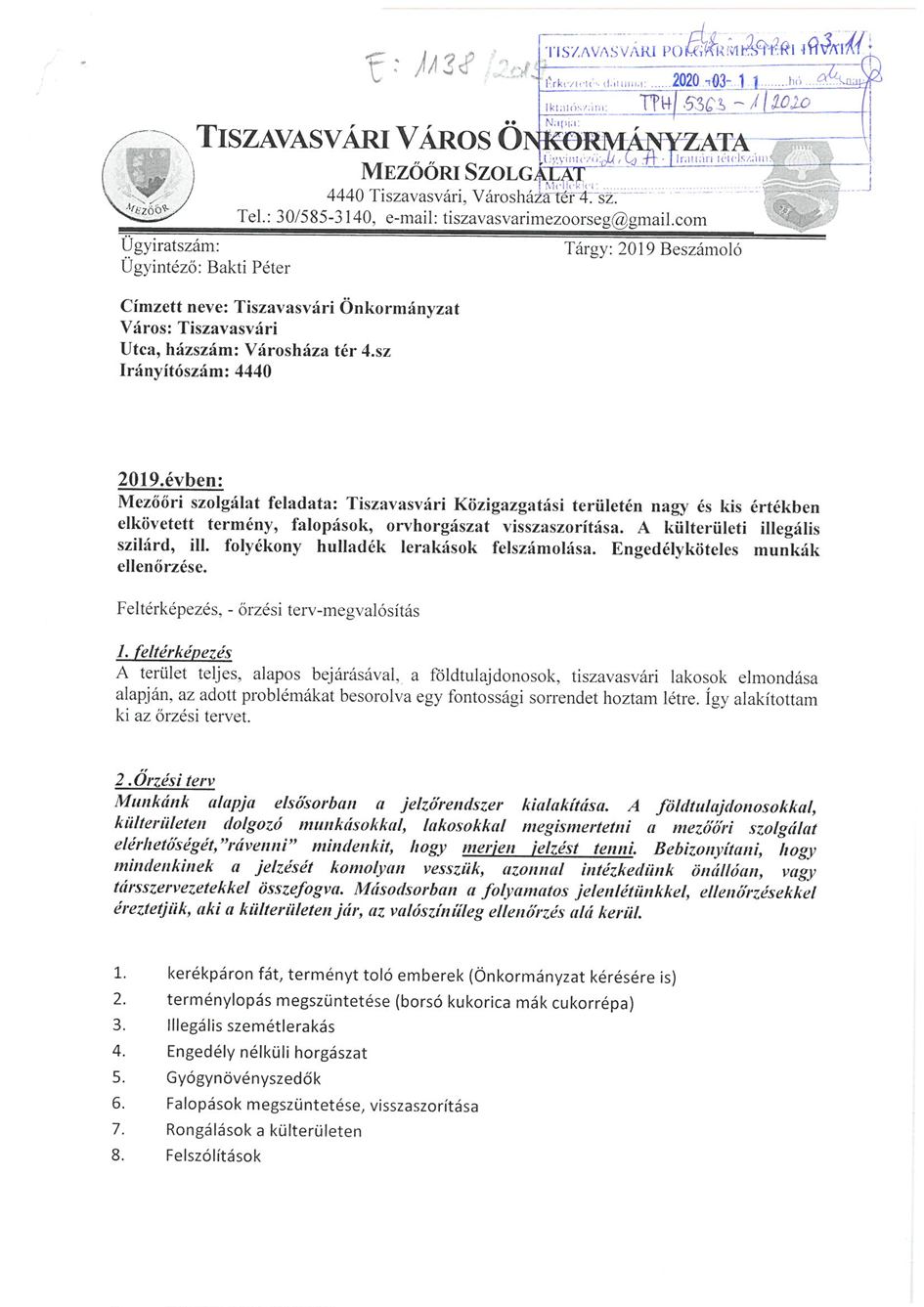 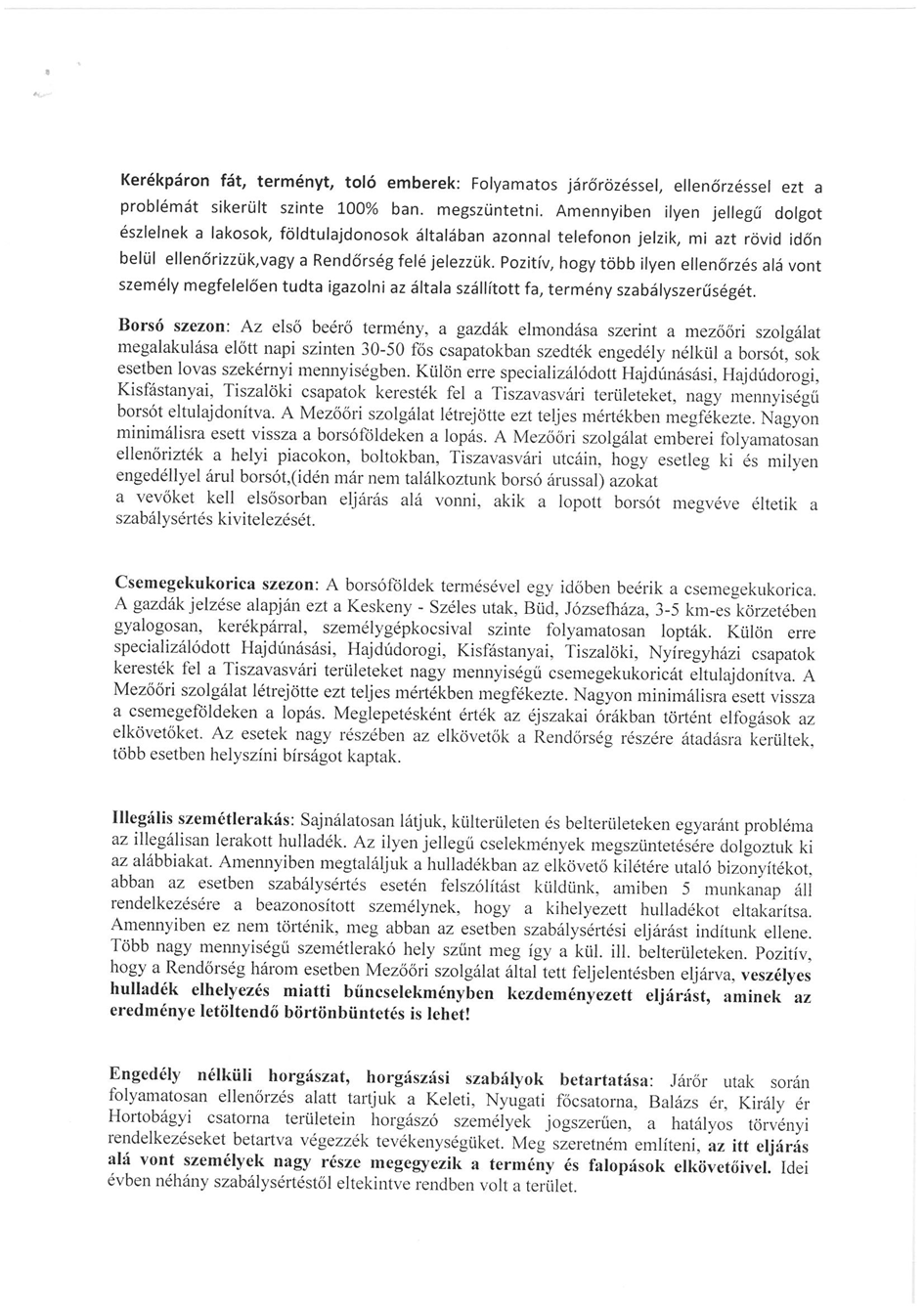 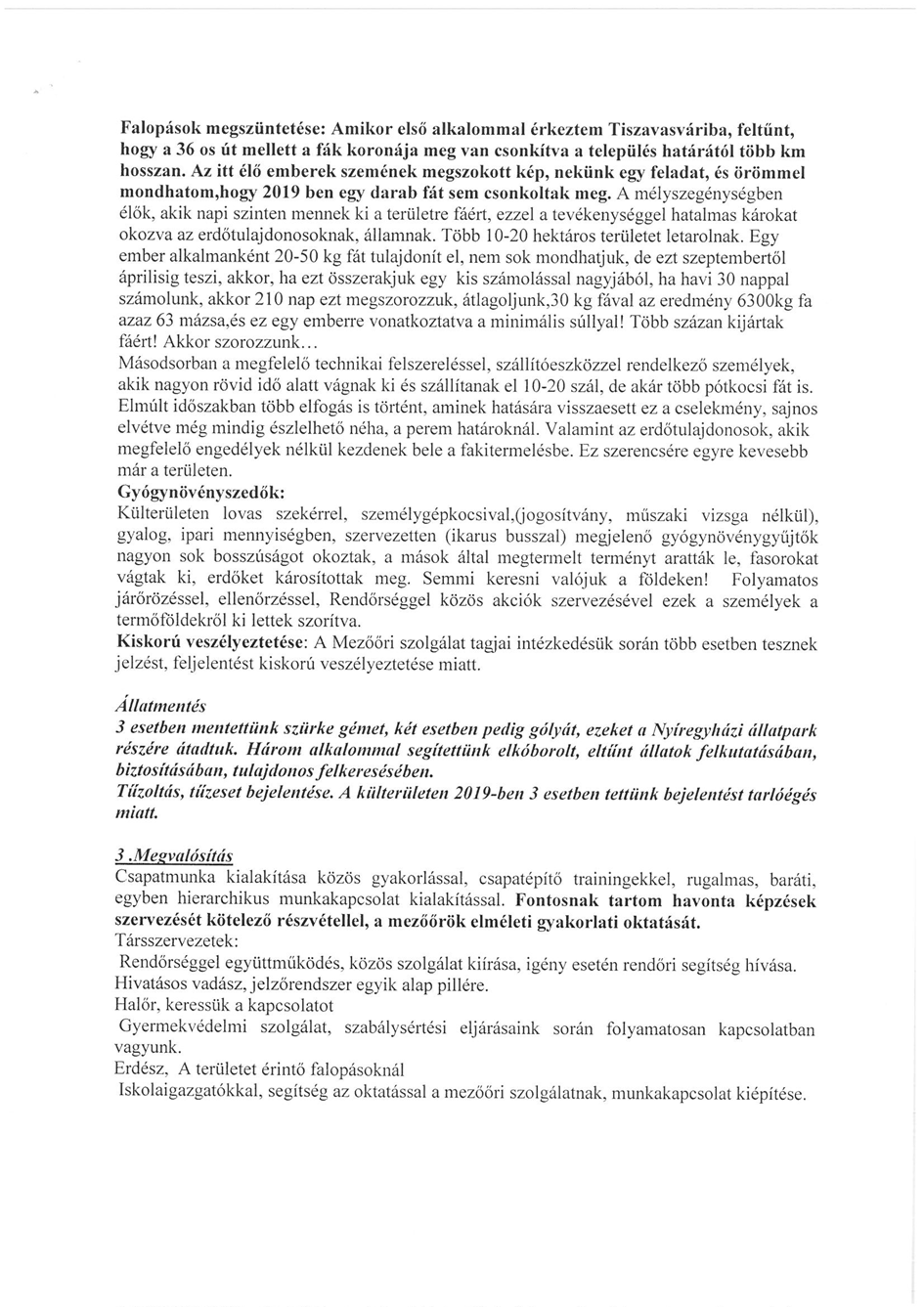 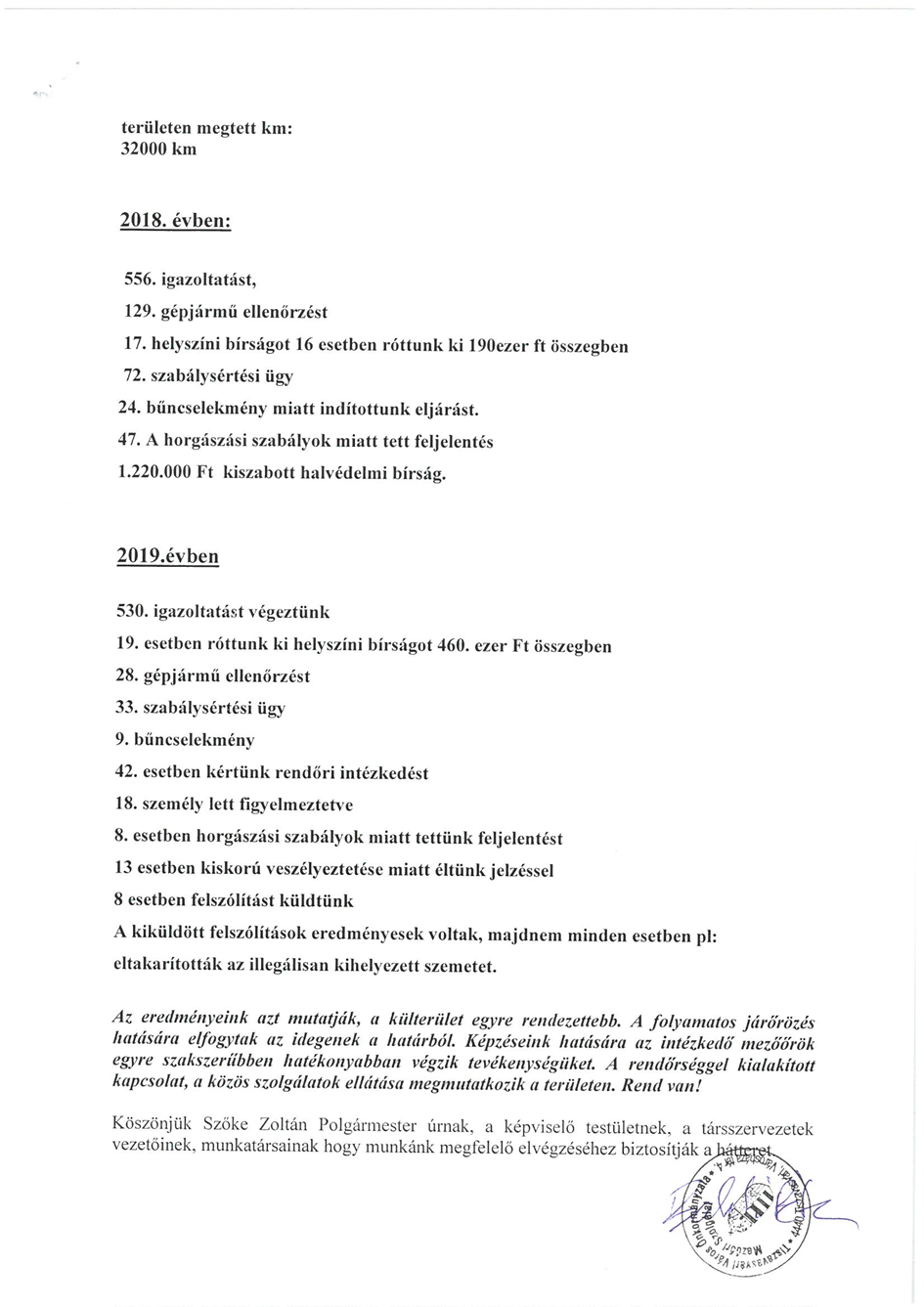 